Please note that revisions to the documents will not be indicated on the agenda.  Participants are kindly requested to refer to the latest version on the web.	Fabio Bigi	Chairman, ISCT_______________Inter-Sector Coordination Team on Issues of Mutual Interest (ISCT)Geneva, 9 April 2018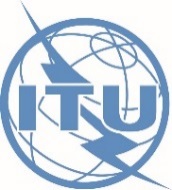 Document ISCT-18/10-E5 April 2018English onlyDRAFT AGENDAMonday, 9 April 2018
11:15-12:30
Room A, ITU Headquarters, GenevaDRAFT AGENDAMonday, 9 April 2018
11:15-12:30
Room A, ITU Headquarters, GenevaDocuments1.	Opening of the meeting and approval of the agendaISCT/10 ISCT/112.	Methodology to implement each item of the Terms of Referencea)	Identify subjects common to the three Sectors, or, bilaterally, and consider an updated list (prepared by the Secretariat) containing the areas of mutual interest to the three Sectors pursuant to the mandates assigned by each ITU assembly or conferenceb)	Identify the necessary mechanisms to strengthen cooperation and joint activity among the three Sectors or with each Sector, on issues of mutual interest, paying particular attention to the interests of the developing countriesTDAG-18/5Events calendarTDAG-18/DT/3TDAG-18/DT/2TDAG-18/23TDAG-18/25TDAG-18/27TDAG-18/29TDAG-18/36ISCT/12c)	Report annually to the respective advisory groups on the progress of the work undertakenISCT/133.	Any other business